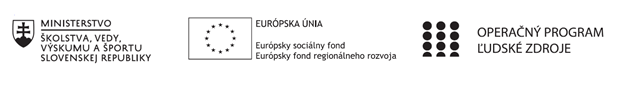 Správa o činnosti pedagogického klubu Príloha:Prezenčná listina zo stretnutia pedagogického klubuPrioritná osVzdelávanie Špecifický cieľ1.1.1 Zvýšiť inkluzívnosť a rovnaký prístup ku kvalitnému vzdelávaniu a zlepšiť výsledky a kompetencie detí a žiakovPrijímateľStredná priemyselná škola stavebná a geodetická, Drieňová 35, 826 64 BratislavaNázov projektuZvýšenie kvality odborného vzdelávania a prípravy na Strednej priemyselnej škole stavebnej a geodetickejKód projektu  ITMS2014+312011Z818Názov pedagogického klubu Jazykový klubDátum stretnutia  pedagogického klubu04.04.2022Miesto stretnutia  pedagogického klubuOnline cez MS TeamsMeno koordinátora pedagogického klubuMgr. Eva MadiováOdkaz na webové sídlo zverejnenej správyManažérske zhrnutie:Kľúčové slová: hodnotenie, Metodický pokyn 21/2011, výmena skúseností s hodnotením žiakovNa pätnástom stretnutí pedagogického Klubu jazyk v školskom roku 2021/2022 sme diskutovali o rôznych formách hodnotenia vo vyučovacom procese.Hlavné body, témy stretnutia, zhrnutie priebehu stretnutia: Aktivity pätnásteho stretnutia:V úvode stretnutia sme zhodnotili všetky spôsoby klasifikácie a hodnotenia žiakov počas vyučovacej hodiny.Prostredníctvom výmeny skúseností sme porovnali možnosti klasifikácie na všeobecno-vzdelávacích predmetoch.Hľadali sme spôsoby ďalších možností klasifikácie.Rozprávali sme o hodnotení žiakov so ŠVVP.Závery a odporúčania:Hodnotenie vnímame ako proces pozitívnej motivácie, kedy si žiak môže overiť svoje vedomosti, ale zároveň aj zistiť nedostatky a možnosti vylepšenia.SJL – Klasifikácia prebieha pravidelne po tematických celkoch. Postupujeme podľa schválených kritérií hodnotenia, čo zahŕňa známky v rôznych hodnotách za slohové práce, ústne odpovede, písomky z jazyka a literatúry, diktáty, výstupy z povinnej literatúry. Dôraz kladieme pri ústnej odpovedi na sebahodnotenie žiaka, zreferovanie vlastných vedomostí aj nedostatkov a konfrontujeme žiakovo sebahodnotenie s názorom triedy. Takto si žiak lepšie uvedomuje, ktorú časť učiva je potrebné pred písomkou dobrať, a zároveň má pocit objektívnosti hodnotenia. Po zverejnení známok z písomky majú žiaci vždy možnosť vidieť svoju prácu a konzultovať chyby. Využívame priebežné hodnotenie za aktivitu v podobe 0,25 hodnoty známky, ktorá má najmä motivovať samotného žiaka, ale aj spolužiakov. Ako hodnotenie považujeme aj slovné hodnotenie, ústnu pochvalu žiaka a vyzdvihnutie jeho prínosu počas hodiny. Žiaci na konci vyučovacej hodiny hodnotia jej priebeh: čo ich na hodine zaujalo z obsahovej stránky, ale aj realizovanie rôznych foriem vyučovacej hodiny.ANJ – Striedame ústne aj písomné hodnotenie, rozlišujeme známky v rôznych hodnotách. Snažíme sa aj ústne vyzdvihovať klady, ale aj poukázať na slabšie vedomosti. Dbáme na ozrejmenie kritérií hodnotenia, ktoré okrem vedomostí zahŕňajú aj súvislý prejav, schopnosť reagovať na otázky a argumentovať. Žiaci sa po odpovedi hodnotia sami. Do hodnotenia zapájame celú triedu.DEJ, OBN – Na hodinách postupujeme podľa schválených kritérií hodnotenia. Okrem vyššie spomenutých spôsobov hodnotenia, žiaci majú možnosť získať známku aj z projektov, aktivity na hodine, vypracovania domácich úloh rôznej hodnoty. Tieto čiastkové známky plnia úlohu motivácie.Osobitne pristupujeme k hodnoteniu žiakov so ŠVVP. V tomto bode sme si vymenili skúsenosti s takýmto hodnotením, pretože v prípade týchto žiakov je vhodné voliť osobitný prístup rešpektujúci individuálne potreby žiakov. Riadime sa odporúčaniami CPPPaP, aby žiaci boli hodnotení v čo najväčšej možnej miere a osmelili sa vystupovať pred kolektívom.V závere by sme chceli upozorniť, že účelom hodnotenia je aj ukázať spôsob, akým si žiak nevedomosť v danom učive môže vylepšiť.Vypracoval (meno, priezvisko)Mgr. Eva MadiováDátum04.04.2022PodpisSchválil (meno, priezvisko)Ing. arch. Darina SojákováDátum4.4.2022Podpis